 EXECUTIVE SUMMARY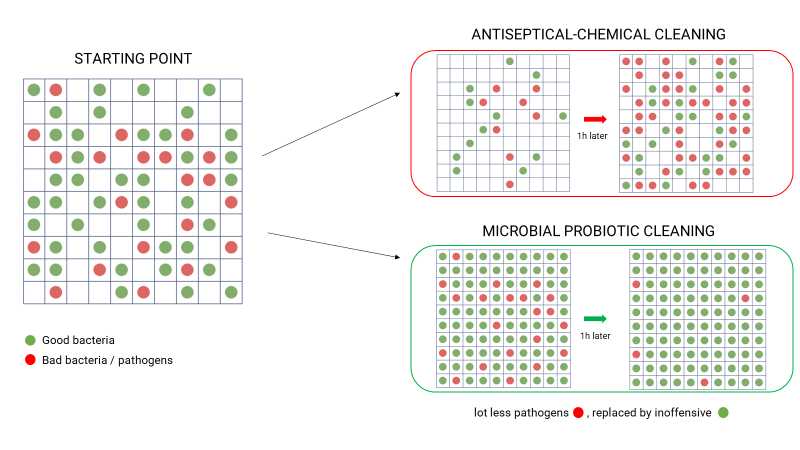 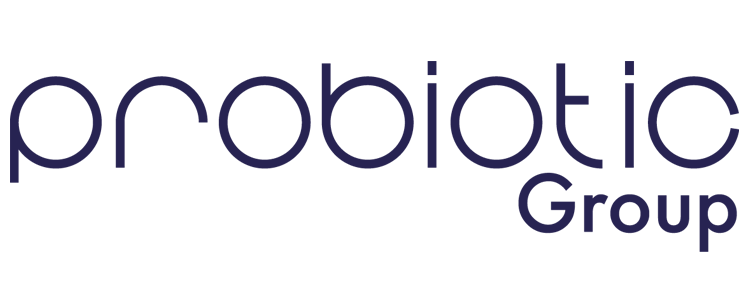 Probiotic Group develops and produces its own probiotic strain cultures for external applications in cleaning, care and environmental sanitation. It solves challenges such as oversilking (misuse of antiseptics), antimicrobial & antibiotic resistance and dysbiosis that greatly increase the mortality rates.The estimated market will reach around 9bio€ at the end of 2018 with a growth rate of 10+% a year.KEY SUCCESS FACTORS OF THE COMPANYIntense R&D program supported by strong academic partners  technological leadership
Own Gen0 product on the market scientifically proven by external entities such as private labs98% client satisfaction rate proved by testimonials, ratings and reorderingAgile program management thanks to its current sizeProtects against infection risks, does cure skin illnesses as well as antimicrobial resistanceDEVELOPMENT PRIORITIES – USE OF THE FUNDSFinalization of the R&D program in collaboration with the LIST and LCSB. IP remains in PBG.Strengthening the marketing and sales effortsLOOKING FOR2.950.000 EUR in order to raise an additional 5,25Mi EUR> Break-even foreseen in 2 years> Funding leverage thanks to a public-private partnership and banks supportTERM SHEET SUMMARY15 % of the capital openMultiple exit strategies including sale to a current market leaderIdeal timeline: closing in November 2019ELEMENTS TO REMEMBERMarket currently in the “technology trigger” phaseSpecific products positioning with less, if none, regulatory hurdlesEarly commercial traction on multiple markets including lead with Kazidomi, McDonalds, Tom&Co and orders through Amazon. Around 25 leads currently in discussions/negotiationsPresent in 100+ stores and active in countries such as Belgium, The Netherlands, France, Germany and United KingdomVery attractive margin by an integration of the vertical value chain from production to commercialization